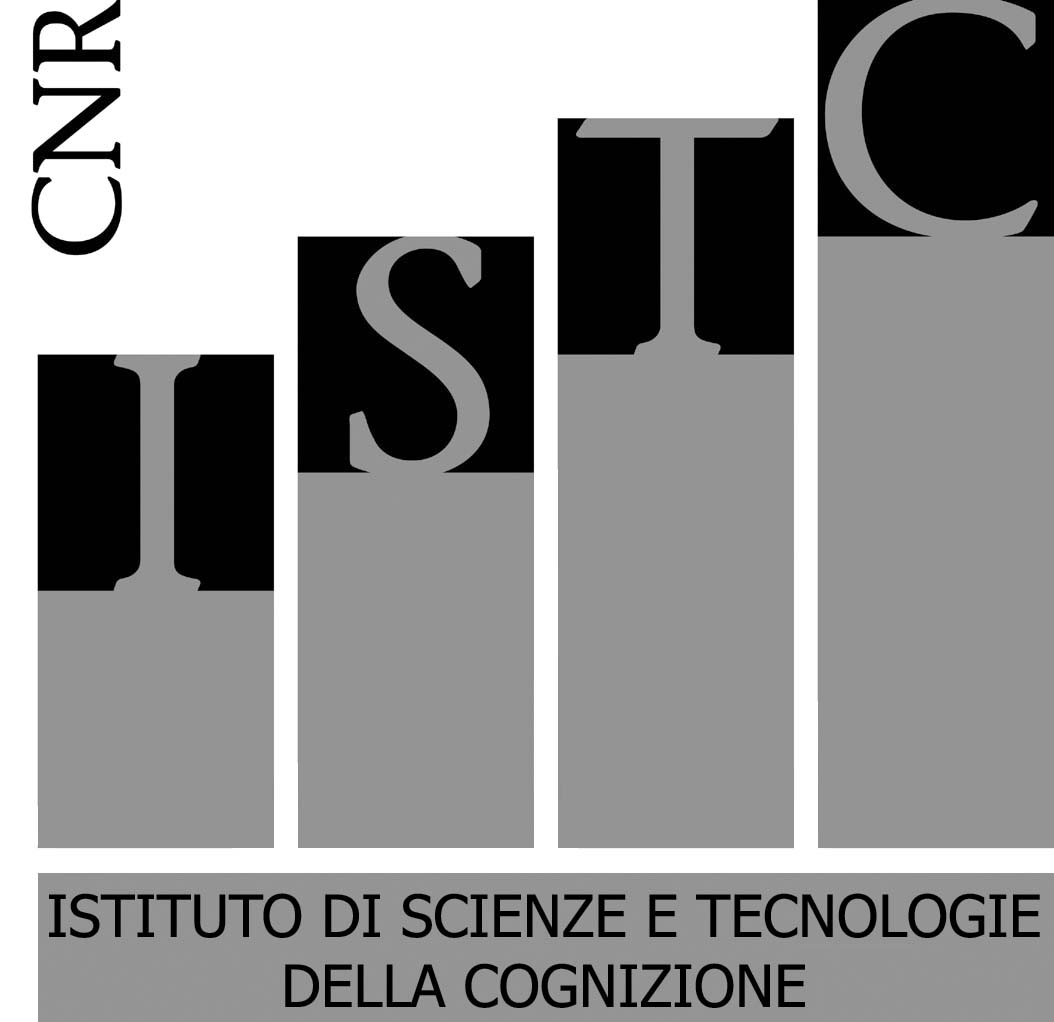 CONSIGLIO NAZIONALE DELLE RICERCHEINSTITUTE OF COGNITIVE SCIENCES AND TECHNOLOGIESVia San Martino della Battaglia, 44  00185 RomaNotice of selection N. ISTC-AdR-306-2021-TN  of  10/14/2021THE ENGLISH LANGUAGE TRANSLATION DOES NOT HAVE LEGAL VALUE IN ITSELF, AND THUS DOES NOT SUPERSEDE THE ITALIAN VERSION OF THE CALL ANNOUNCEMENT (BANDO).SELECTION PROCEDURE FOR N ° 1 (one) FELLOWSHIP (Assegno di Ricerca) to participate in the activities of the research program “OntoCommons: Ontology-driven data documentation for Industry Commons”  title of research “Failure and maintenance in engineering systems”.Type of Grant: ”Post Doc Graduate Fellowship (B - Assegno di Ricerca Post Dottorale)" THE DIRECTORCONSIDERING Legislative Decree 4 June 2003, n. 127 on "Reorganization of the National Research Council (CNR)";CONSIDERING Legislative Decree 31 December 2009, n. 213 on "Reorganization of the research institutions to implement art. 1 of Law 27 September 2007, n.165";CONSIDERING the Statute of the National Research Council, issued by order of President n. 24 prot. 0023646 on April 7 2015, and entered into force on May 1, 2015;CONSIDERING the Rules of Organization and Functioning of the CNR DP CNR of May 4, 2005 published in the ordinary supplement n. 101 of the Official Gazette of the Italian Republic n. 124 of May 30, 2005, and in particular art. 47 as amended by Decree of the President of CNR n.000017, prot. n.21306 of 8 March 2011 published in the Gazette - General Series - n. 60 of 14 March 2011;CONSIDERING the DPR December 28, 2000, n. 445 on "Consolidated laws and regulations on administrative documentation” and successive amendments; CONSIDERING the Legislative Decree 30 June 2003, n. 196, concerning "Code regarding the protection of personal data";CONSIDERING the Regulation (EU) n. 2016/679 of the European Parliament and of the Council of 27 April 2016 on the protection of individuals with regard to the processing of personal data, as well as on the free movement of such data and repealing Directive 95/46 / EC, General Data Protection Regulation published in the European Official Journal of 4 May 2016;CONSIDERING art. 22 of Law 30 December 2010, n. 240 entered into force January 29, 2011;CONSIDERING the guidelines for the assignment of grants for conducting research activities at CNR, approved by the Board of Directors with order n. 28 on February 9, 2011, subsequently amended by resolutions n. 62, March 23, 2011, n. 186, September 22, 2011 and n. 189, November 27, 2013;CONSIDERING the Ministerial Decree n. 102 of March 9, 2011, concerning the definition of the minimum amount of research grants;CONSIDERING the Law 11 November 2011, n. 183, and in particular art. 15 (Stability Act 2012);CONSIDERING the directive of the Ministry of Public Administration and Simplification n. 14/2011 to implement the new provisions relating to certificates and affidavits of Article. 15 of Law November 12, 2011, n. 183;CONSIDERING the Law of 4 April 2012, n. 35 and in particular the art. 8 paragraph 1;CONSIDERING Legislative Decree 14 March 2013, n. 33 on "Reorganization of the regulations concerning the obligations of public disclosure, transparency and dissemination of information";VERIFIED the coverage of charges deriving from the assignment of the research grant with the financial resources coming from the research program “OntoCommons: Ontology-driven data documentation for Industry Commons” (Grant Agreement H2020 958371, CUP B54I20002250006 ”. ANNOUNCESArt. 1Research ProjectThere will be a public selection procedure, based on qualifications and an interview, for the assignment of n. 1 (one) - "Type of Grant: ”Graduate Fellowship with Phd (Assegno di Ricerca Post Doc" for conducting research related to the Scientific Areas “Industrial and information engineering” and “Philosophy” at the Institute of Cognitive Sciences and Technologies, CNR, in the scope of the research program “OntoCommons: Ontology-driven data documentation for Industry Commons” in the following topic: “Failure and maintenance in engineering systems”, under the scientific responsibility of dott. Stefano Borgo.Research program: The aim of the project is to develop a systematic understanding from the ontological and the engineering viewpoints of the state of the art relative to notions like failure, trustworthiness and maintenance of engineering systems, and to develop original proposals for their modeling. In this activity, priority will be given to approaches that are ontologically sound and with possible applicative realizations. The work will concentrate on three objectives: study of the state of the art in this sector, selection and analysis of the relevant notions and their interrelationships; development and formalization of an original proposal which is ontologically motivated.Art. 2
Duration and amount of the Research GrantThe research grant will run for 12 (twelve) months and, as result of any renewals, may not, however, have a cumulative duration of more than six years, according to art. 22 paragraph 3 of Law 240/2010, excluding the period in which the grant was received in connection with a PhD, not exceeding the legal length of its course.According to Art. 4, paragraph 2 of the specifications for the assignment of grants, the total duration of fixed-term relationships with the CNR must not be above 10 years, even if not continuous, including all employment relationships, collaborations, research grants and scholarships. These do not include relationships of association, other, not paid, forms of cooperation, and the Ph.D.; the time spent on maternity leave or for reasons of health will not be taken into consideration in the calculation, according to current legislation and the periods prior to 1 May 2011.Any postponement of the start date of the research activity of the grant for research activities, or any disruption thereof, will be allowed in case of maternity or illness exceeding thirty days. The interruption of the activity part of the assignment of the grant for research activities that is justified under the foregoing provisions, shall entail the suspension of the payment of the amount of the grant for the period in which the interruption itself occurs, excluding the prevision of art. 13 of the disciplinary or other specific rules. The end date of the grant for the research activities will be extended by a period equal to the duration of the interruption.The amount of the research grant, paid in 12 (twelve) monthly instalments is set at EUR 22.000,00 (twentytwo thousand/00) net of expenses in charge of CNR.This does not include any remuneration for travels in Italy or abroad as may be necessary to carry out the research activities related to the grant. The emoluments of the travels are determined in proportion to that of employees engaged at the CNR at III professional level.The grant recipient is covered by an insurance cumulative policy underwritten by the CNR.The selected candidate will carry out her/his research activities in an autonomous manner, within the limits of the program prepared by the head of the research unit, without predetermined working hours.Art. 3
Requirements for admission to the selectionTo the selection may apply individuals who, whatever their nationality or age, are in possession of the following requirements at the date of expiry of the deadline for submission of applications:Master’s Degree  in any academic field,  obtained according to the legislation in force before the Italian Ministerial Decree 509/99; or equivalent Specialist/Master's Degree (Italian Ministerial Decree of 5 May 2004), with a professional curriculum suitable for carrying out research activities;Phd in a program of at least three years in Computer Engineering or Information Science or Computer Science or Information Engineering or Computer Science or Philosophy or Humanistic Studies;All qualifications obtained abroad (master degrees, doctorate, and any other qualification) shall be previously recognized in Italy in accordance with current legislation (information on the website of the Ministry of University and Scientific Research: www.miur.it. The equivalence of those diplomas obtained abroad who have not already been recognized in Italy with the expected formal procedure above, will be evaluated, with the only purpose of the present selection, by the Examining Committee constituted according to art. 6, paragraph 1 of the Regulations;Research experience on the use of ontology to model data and information, declared according to the instruction in Art. 4;Minimal knowledge of logical languages like, e.g., first order logicGood knowledge of English, both written and oralGood knowledge of Italian.The research grant can not cumulate with scholarships provided by the CNR or other organizations and research institutions, except those granted by the CNR or national or foreign institutions which serve to supplement the research activities of grant holders with visiting periods abroad. The holders of research grants may attend PhD courses that do not result in payment of scholarships.Employees of the CNR with permanent or fixed term contract and permanent staff employed by other parties as indicated in art. 22, paragraph 1, of Law n. 240/2010 cannot apply, and application involves the placement on leave without pay to the contractor/employee employed by government.According to Art. 22, paragraph 3, of the aforementioned law, the ownership of this grant is not compatible with participation in the undergraduate or master degree, PhD with scholarship or medical specialization schools, in Italy or abroad.Art. 4
Applications and deadlinesApplications, which must use the attached form (attachment A), should be sent to the Institute of Cognitive Sciences and Technologies, CNR, Via alla Cascata 56/C Povo, 38123 Trento (TN), Italy, exclusively by certified mail Posta Elettronica Certificata – PEC to the email address: protocollo.istc@pec.cnr.it by the final deadline of the October the 29th 2021. If the deadline for submitting applications falls on a public holiday, this deadline is understood to be extended to the first non-holiday immediately following. Applications submitted after the deadline and those that are incomplete will not be taken into consideration.Emails must have as subject: Notice of selection n. ISTC-AdR-306-2021-TN.Applications sent by email will be considered valid if the applicant is identified by the electronic system through the log-in information related to the personal account of Posta Elettronica Certificata – PEC.Foreigner candidates can send the application via simple email (to the email address: protocollo.roma@istc.cnr.it) and then sign it during the oral selection. To these applicants will be sent an email to confirm the receipt of the documents. Applicants must produce a form of self-certification curriculum in PDF format to be completed in accordance with Art. 46 and 47 of Presidential Decree 445/2000 and subsequent amendments, and to this end they must use the attached form (attachment B), which testifies the truthfulness of the contents of the Curriculum Vitae, accompanied by a photocopy of a valid identity document (art. 76 DPR445/2000). The same identity document, with readable signature, should be presented at the oral selection. No other documents will be accepted. In the curriculum the applicant will indicate personal facts and qualities, in particular she/he must analytically indicate studies, qualifications, publications in print and/or patents, services provided, functions performed, the positions held and any other scientific, professional and educational activity, bringing the exact references for each indicated qualification.The aforementioned declarations have to be analytically detailed and contain all elements needed for the selection, so that the examining commission could evaluated the titles to which they refer. All information furnished in a form different from what stated above will not be evaluated.Auto-certification foreseen for Italian citizens apply to EU citizens (Article 3, paragraph 1 of Presidential Decree 28 December 2000, n. 445). Non-EU citizens resident in Italy can use the affidavits only in cases where facts and qualifications are certifiable or ascertainable by public or private Italian subjects.The administration will perform suitable checks on the truthfulness of the declarations furnished under art. 71 of DPR 445/2000.Applicants with disabilities, in relation to their disability, in the application to the selection must explicitly request the required support. The applicant’s products (e.g., technical reports, monographs, book chapters, and patents) that cannot be found on the internet or those that can be found on the internet but are not access free, should be sent by the applicant by e-mail.The applicant must not produce any further documentation in accordance with art. 15 L. 183/2011.

The application must be accompanied by the form (All. C), in PDF format, concerning the information on the processing of personal data provided pursuant to Regulation (EU) no. 2016/679; the aforementioned form must be completed, dated and signed by the candidate with a legible handwritten signature.All the communication regarding this call announcement will be sent to the PEC/email address of the candidates, CNR does not assume any liability for eventual disservice of web connection.Art. 5
Exclusion from the SelectionApplicants are conditionally admitted to the selection.The exclusion from the selection process for lack of requirements can be arranged at any time with a motivated order by the Director of the Institute. The exclusion will be communicated to the applicant.Art. 6Examining CommitteeThe Examining Committee shall be appointed by order of the Director of the Institute and is composed of three components, one of which will be the project manager, who may be internal or external to CNR, with profiles of researchers and experts in the field and two alternate members, internal or external to the Institute; the Director, if deemed necessary to activate the procedure of equivalence of qualifications obtained abroad, as in the last sentence of paragraph 1 art. 3 of the Regulations, may appoint, among the components of the Committee, a university professor. The functions of secretary may also be provided by a member of the Committee.In the first meeting, the Committee will appoint its own President, and, if necessary, the component who will perform the functions of secretary.The Committee may carry out the procedure also with the aid of videoconference tools.The Committee shall conclude its work within sixty days after the deadline for submitting applications, except cases of motivated impossibility.Art. 7
Selection procedure and RankingThe Committee will make its selection by evaluating the qualifications and an interview. The Committee has a total of 100 points, composed by 70 points for the assessment of qualifications and 30 points for the interview. (Candidates who have reported, in the examination of qualifications, a minimum score of not less than 40/70 are admitted to the interview. The interview will be considered passed if the candidate has received a minimum score of not less than 25/30).The Commission will declare the preliminary criteria and parameters which it will adopt, with specific reference to the characteristics of the research project. These criteria and parameters include the requirements for the type of grant of the selection such as assessment of the degree, of Ph.D., of the diplomas and certificates of attendance of post-graduate qualifications, obtained in Italy and abroad, and of the research activities in public or private institutions, under contracts, grants or assignments of collaboration, both in Italy and abroad, in the manner stated in Article. 4.Those who have applied to the selection according to the terms and conditions set out in Art. 3 and 4 and who have not received notice by letter, telegram or e-mail, of exclusion from the selection,  they will support the interview remotely on the November the 4th  2021 at 11.00 a.m.,  unless otherwise noted or communicated by PEC, or ordinary email if foreigners, in advance. The publication of this Notice must be considered as a call.In the remote mode, the CNR service https://mm.cedrc.cnr.it/ will be used, which participants will be able to access by entering on “Room name”: “ingegneriaeguasti”, a system that guarantees advertising. After the interview, the Committee will compile a list of the examined applicants, giving the score each candidate obtained in the interview; the list, signed by the President an7 the Secretary of the Committee, is posted on the site of the examination the same day of the interview.To be eligible to interview applicants must present a valid identity document.Applicants who are not present at the interview will be declared uneligible.At the end of its work, the Committee shall prepare a report in which motivated judgments on each applicant are expressed, even in a synthetic form.The committee forms the merit ranking in descending order with respect to the final score, according to the sum of the scores achieved in the evaluation of qualifications and the interview and indicates the winner/s. In case of equal ratings, the younger candidate is preferred.The merit ranking will be approved by the Director of the Institute, and will be published by the same Director, to the notice board of the examination site, and on the CNR website: www.urp.cnr.it  and with all other forms of advertising provided for this notice of selection.Final results of the selection procedure may be verified by all participants on the following CNR website: www.urp.cnr.it or the Institute’s website: www.istc.cnr.it. It is not permitted the inclusion of appropriate candidates in the ranking. However, the Director of the Institute, after consulting the head of the research project, can replace one or more winners, who renounce the grant before using it following the order of the merit ranking.The National Research Council will not reimburse any expenses incurred by candidates for participation in the interview.Art. 8
Formalization of the relationship and termination of the contractWithin 15 days after publication of the list, the Director of the Institute should submit to the winner/s of the selection, in two copies, the order of assignment of the research grant, in which, among other things, the starting date of the research will be mentioned. By the deadline of 15 days from the date of receipt of said notice, the winner/s of the selection must mandatorily return a copy of the said notice, countersigned for acceptance and a declaration that she/he/they is/are not under any of the impediments of Art. 3, paragraphs 3,4,5 and art. 4 c. 2.3 of the Specifications. Any delay in the beginning of the research can be justified only in cases provided for by art. 2 of this notice of selection or for reasons of force majeure duly substantiated.The contractor shall submit to the Director, within thirty days from the date of acceptance of the grant, the following documents prepared in accordance with the provisions of Presidential Decree 445/2000:self-certification, indicating date and place of birth, citizenship, political rights, education;a declaration in lieu of affidavit, on ordinary paper, of not having been dismissed or retired from the Public Administration for persistent poor performance, and not having been revoked by another state employment for having achieved it through the production of false or invalid documents and that she/he was not disqualified from holding public office on the basis of res judicata;Photocopy of fiscal code card (codice fiscale);In case the winner is an employee of Public Administration, before beginning the research activity she/he must submit a copy of the order of placement on leave without pay.Documents issued by the competent authorities of the State of which the foreign candidate is a citizen must comply with the provisions in force in that State.All self-certification forms are deemed made ​​in good time, even if sent by registered mail with return receipt, within the period mentioned. To this end, the stamp and date of the post office will be considered as reference.The fellow who, after starting the planned activity, will interrupt it without justification, or will not carry it on regularly and continuously for the entire term, or is responsible for serious or repeated misconduct or, finally, proves not to have sufficient attitude, may be revoked, with motivated decision of the Director of the Institute, from the further reception of the payment of the grant.The measure referred to in the preceding paragraph will be taken on the proposal of the Research Project Manager. If the grant recipient, on the grounds of personal reasons, can not carry through the planned activities and decides to give up the grant in advance, she/he shall promptly inform the Director of the Institute and the Research Project Manager. It is understood, in this case, that the grant holder must return any amounts received and not due.Art. 9
Evaluation of the research activityThe research project manager and the grant recipient shall forward to the Director of the Institute before the expiry of the contract, a complete report showing the progress of research.The Director will consider the report with reasoned judgment and at his own discretion. In case of positive evaluation, and at the request of the Research Project Manager, the Director will decide on the renewal of the grant and, in case, on the upgrade to the next highest amount for the type of grant referred to in this notice of selection. (Art. 9 c. 5 of the Regulations).Art. 10
Privacy policyThe personal data provided by the candidates are processed for the purposes of management of this selection notice, including the possible use of rankings and for the subsequent eventual assignment of the grant, as specifically indicated in the information contained in the form in the annex C).The data will be processed by the National Research Council - Piazzale Aldo Moro n. 7 - 00185 Rome as Data Controller, in compliance with Regulation (EU) no. 2016/679 and to Legislative Decree 196/2003. The contact point at the Owner is the Director of the structure that issued the selection notice whose contact details are; institutional email of the structure protocollo.istc@pec.cnr.it – physical address of the Institute via San Martino della Battaglia 44 00185 Roma.The provision of data is mandatory for the assessment of participation requirements, under penalty of exclusion from the selection.The interested party enjoys the rights referred to in articles 15 and following of Regulation (EU) 2016/679, as specified in the information contained in the form (attachment C), as per art. 4 of this selection notice, which can be exercised in the ways indicated in the form itself.Article 11
AdvertisingThe notice of selection shall be made public by the Director of the Institute, by posting at www.istc.cnr.it  and by publication on the website of the CNR www.urp.cnr.it, and MIUR and later on the website of the European Union, in addition to particular forms of advertising specifically required by the funders of programs.Article 12Final ProvisionsWhere not explicitly indicated in this notice, for the compatible parts, the provisions of Regulations currently in force, relative to research grants, and, mutatis mutandis, to competitions, apply.Roma  Prot. n.                            		      		The Director             						       Prof. Aldo Gangemi 									Al Direttore dell’Istituto di Scienze e Tecnologie 									della Cognizione, CNR									Via San Martino della Battaglia 44,                                                                                00185 Roma (RM) ItaliaSubject: Selection Call n° ISTC-AdR-306-2021-TNThe undersigned ___________________________ born in _______________ (province __________) date ________ and resident in ____________________ (province _____) Street ___________________ n. ____ z.i.p._______  email addressasks, according to art. 22 of L. 240, 30/12/2010 to be admitted to the public selection, with evaluation of qualifications and interviews, for nr. 1 graduate fellowship with PhD (assegno di ricerca post dottorale) for conducting research activities title “Failure and maintenance in engineering systems” under the research program “OntoCommons: Ontology-driven data documentation for Industry Commons”, under the scientific responsibility of Dr. Stefano Borgo, to be conducted at the Institute of Cognitive Sciences and Technologies in Trento (TN).To this aim, the undersigned declares under her/his responsibility:to be …………………………………… citizento have obtained the laurea degree (or equivalent qualification*) in ___________________ the ___/___/___ at the University ________________________ with mark________________ ;to have obtained the PhD (or equivalent foreign qualification) in ________________________ the ___/___/___ at the University _______________________ ___to have no prior criminal convictions and have no criminal proceedings pending at her/his own expense (otherwise, please specify).to have/have not benefited from other research grants from May 01, 2011 to ................ and to have/not have had types of work contracts as indicated in art. 2 of the selection, with …………………………………… The undersigned attaches to the present application:self-certification compliant to art. 46 and 47 of the DPR 445/2000 to be filled in by using the form included here as Annex B stating the truth of any part of the included curriculum vitae;list of works presented by the participant via email indicated in art.4 of the Selection Call;Privacy form (Annex C).Place and dateSIGNATURE ___________________________________* If the qualification has been obtained abroad, documentation showing the equivalence with a qualification obtained in Italy must be presented, according to what established by art. 3, point d) of the present notice.DICHIARAZIONE SOSTITUTIVA DI CERTIFICAZIONEDICHIARAZIONE SOSTITUTIVA DELL’ATTO DI NOTORIETÀ (SELF-CERTIFICATION)(art. 46 e 47 del DPR 445/2000 s.m.i.)DICHIARAZIONE SOSTITUTIVA DELL’ATTO DI NOTORIETÀ (SELF-CERTIFICATION)(art. 47 del DPR 445/2000 s.m.i.)The undersigned …………………………………………………………………………………..(name)	 (surname)born in ...............................................................……………. the ......................................................(Place)	 (prov.)	(date)resident in ……………………………………………………………… (Place)	 (prov.)in Street ..................................................................................... n° .............(address)CONSIDERING the DPR December 28, 2000, n. 445 on "Consolidated laws and regulations on administrative documentation" and successive amendments;CONSIDERING the Law 12 November 2011, n. 183, and in particular art. 15 (Stability Act 2012) (*);Aware that, according to art. 76 of the DPR 445/2000, false declarations, falsity in public acts and use of false acts are punished according to the Penal Code and to special laws on the subject, declares under his/her own responsibility:That what declared in the following curriculum vitae et studiorum including information on the scientific production corresponds to the truthCurriculum vitae et studiorumStudies, qualifications, publications and/or technical reports and/or patents, services executed, functions accomplished, tasks and every scientific, professional and teaching activity (chronologically ordered starting from the most recent qualification)Ex:	description of the qualification ………………………………………………………………….date …………………….… protocol …………………….…delivered by ……………………………………….………………………………...…period of activity from …………………….… to …………………….…SIGNATURE................................................................(*)	According to art. 15, paragraph 1 of the Law 12 November 2011, n. 183, self-certifications released from the Public Administration relative to states, personal qualities and facts are valid and usable only in the private sector; in relations with the Public Administration and providers of public services, certificates are always substituted by self-certifications as in art. 46 and 47 of the DPR 445/2000N.B.1) Date and sign all the pages that make up the statement.2) Under Article 38 of Presidential Decree 445/2000 to the declaration the subscriber must attach a photocopy of a valid identification document.3) All provided information with self-certification must be correctly identified with single reference elements (example: date, protocol, title of the publication, etc.).4) The CNR has the right to control pursuant to art. 71 and for the purposes of articles. 75 and 76 of Presidential Decree 445 of 28/12/2000, the veracity of the affidavits produced and signed by the parties concerned.5) The rules on affidavits applies to Italian nationals and European Union.6) Citizens of countries outside the EU, legally residing in Italy, can use the affidavits of Articles. 46 and 47 of Presidential Decree 445 of 28.12.2000 limited to, the personal qualities and facts certifiable or ascertainable by Italian public entities, subject to any special provisions contained in laws and regulations governing immigration and the condition of stranger.Outside of the cases aforesaid, the citizens of non-EU authorized who reside in the State may use affidavits in cases where production of the same stems from the application of international conventions between Italy and the country origin of the registrant.Information:Tel: + 39 0461 314873Dott. Stefano Borgoe-mail: stefano.borgo@cnr.itAllegato CINFORMATIVA SUL TRATTAMENTO DEI DATI  PERSONALI RESAAI SENSI DELL’ART. 13 DEL REGOLAMENTO UE 2016/679Ai sensi dell'art. 13 del predetto Regolamento, La informiamo che:I suoi dati personali verranno trattati per le seguenti finalità: svolgimento della procedura selettiva, compreso l’eventuale utilizzo di graduatorie e per il successivo eventuale conferimento dell’assegno, per l’esecuzione dei compiti di interesse pubblico o comunque connessi all’esercizio dei pubblici poteri affidati al Consiglio Nazionale delle Ricerche. I dati saranno trattati per il tempo necessario alla selezione e, in caso di conferimento dell’assegno, per tutto il periodo in cui intercorre il rapporto instaurato con il titolare dell’assegno e, successivamente alla cessazione, per l’eventuale adempimento di obblighi di legge in conformità alle norme vigenti sulla conservazione degli atti amministrativi.I dati verranno trattati in forma digitale ed analogica, con modalità di organizzazione ed elaborazione correlate alle finalità sopra indicate e, comunque, in modo da garantirne la sicurezza e la riservatezza.Il conferimento dei dati è obbligatorio per l’espletamento della procedura selettiva; l'eventuale rifiuto di fornire tali dati comporta la mancata possibilità di partecipazione alla procedura stessa.Possono venire a conoscenza dei dati in questione, per il conseguimento delle finalità sopra indicate, il Direttore/Dirigente della Struttura che ha emanato l’avviso di selezione, il responsabile del procedimento, il personale incaricato della gestione delle diverse fasi del procedimento, i componenti della commissione esaminatrice e il segretario. Il Titolare del trattamento è: il Consiglio Nazionale delle Ricerche – Piazzale Aldo Moro n. 7 – 00185 Roma PEC: protocollo-ammcen@pec.cnr.it, il cui punto di contatto è indicato nell’articolo 10 dell’avviso di selezione, rubricato “Trattamento dei dati personali”. I dati di contatto del Responsabile della protezione dei dati sono: E-mail: rpd@cnr.it; PEC: protocollo-ammcen@pec.cnr.it  presso il Consiglio Nazionale delle Ricerche – Piazzale Aldo Moro n. 7 – 00185 Roma.La graduatoria finale di merito verrà pubblicata con le modalità indicate nell’art. 7 del bando di selezione, rubricato “Modalità di selezione e graduatoria”.Saranno altresì diffusi sul sito web del CNR nella sezione “Amministrazione Trasparente" ai sensi e per gli effetti dell’art. 15 comma 1, del D. Lgs. n. 33/2013, le seguenti informazioni del candidato vincitore: a) gli estremi dell'atto di conferimento dell’assegno; b) il curriculum vitae presentato dal candidato; c) i compensi, comunque denominati, relativi all’assegno di ricerca.Al termine della procedura selettiva, nei limiti pertinenti le finalità sopra indicate, i dati del candidato potranno essere comunicati a soggetti terzi, in conformità agli obblighi previsti da leggi, regolamenti, normativa nazionale e comunitaria, nonché da disposizioni impartite da autorità a ciò legittimate da organi di vigilanza e di controllo, ai sensi dell’art. 6 del Reg. UE 2016/679. In qualità di interessato, il candidato ha il diritto di chiedere al Titolare l'accesso ai dati personali che lo riguardano nonché di esercitare i diritti di cui agli articoli 15 e seguenti del Regolamento (UE) 2016/679, tra cui richiedere la rettifica o la cancellazione degli stessi o la limitazione del trattamento o di opporsi al trattamento presentando apposita istanza al contatto di cui al precedente punto 5.In qualità di interessato, ricorrendone i presupposti, il candidato può presentare reclamo al Garante per la protezione dei dati personali quale autorità di controllo secondo le procedure previste.Il/La sottoscritto   ______________________________________________________________________nato/a a _________________________________________________________il  _________________residente a _______________________________ in __________________________________________Per presa visioneData   	_(Firma leggibile) _________________________________________             (to be sent on plain paper)Annex AFAC-SIMILEAnnex B